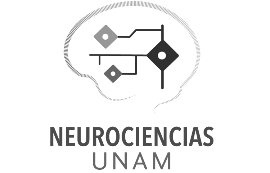 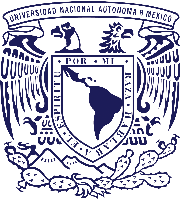     Coordinación de la Licenciatura en Neurociencias        Prácticas Profesionales II – Séptimo semestre                                                Ciclo Escolar 2024-2REPORTE DE PRÁCTICAS PROFESIONALES IIEntregar antes del 7 de junio de 2024 para acreditarNombre y correo electrónico de el / la alumno (a): Nombre y correo electrónico del tutor (a):Entidad de adscripción:Nombramiento:Título de proyecto:El escrito deberá tener la siguiente estructura, en una extensión mínima de 10 a máxima 15 cuartillas, con una fuente de 10 a 12 puntos.TítuloAntecedentesHipótesis  Objetivo general Objetivo específico MetodologíaResultados y discusiónReferencias ¿En qué porcentaje cumplió con la asistencia de 20 horas a la semana a lo largo del semestre?CALIFICACIÓN: ______________________________________                       ___________________________NOMBRE Y FIRMA DEL ALUMNO                    NOMBRE Y FIRMA DEL TUTOR FECHA DE ENTREGA: Cd. Mx., DÍA de MES de 202XNOTA 1: En caso de haber cumplido con la entrega en las fechas establecidas de los formatos: protocolo de investigación y reporte de Prácticas Profesionales, el o la estudiante recibirá una Carta de Término de Prácticas Profesionales, con valor curricular, emitido por la DGOAE-UNAM.